II. gimnazija Maribor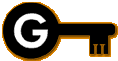 GEORGE NOEL GORDON BYRON(1788 – 1824)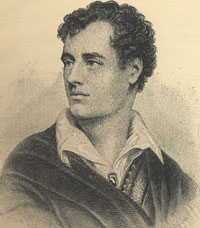 GEORGE NOEL GORDON BYRON(1788 – 1824)George Noel Gordon Byron se je rodil leta 1788 v plemiški družini, preživel nesrečno mladost, študiral v Harrowu in Cambridgeu, podedoval plemiški naslov in mesto v lordski zbornici. Svobodnjaško življenje, ponos in ostra kritičnost so ga pripeljali v spor z angleško visoko družbo. Leta 1815 se je poročil in se leto zatem ločil. Vse to je povzročilo, da je leta 1816 za zmeraj zapustil Anglijo. Odslej je živel v Švici in Italiji. Leta 1823 je odšel v Grčijo, da bi pomagal v boju zoper Turke. Umrl je leta 1824 v Mesolongiju za malarijo.Byron je začel z lirskimi pesmimi (zbirka Brezdelne ure, 1807; ciklus Hebrejske melodije, 1815), ki pa so z nekaj izjemami manj pomembne. Zaslovel je s pesnitvijo Romanje Childa Harolda (Childe Harold's Pilgrimage, 1812-1818), nastalo na podlagi vtisov s potovanja po Albaniji, Grčiji in Bližnjem vzhodu (1809-1811) in pisano v stancah. Z epskimi prvinami potopisnega dnevnika se v nji mešajo močne lirske prvine, oboje pa služi za izpoved čustvom Byronovega romantičnega svetobolja. Še bolj epski izraz jim je dal v verznih povestih Džaur (The Giaour, 1813), Nevesta iz Abida (The Bride of Abydos, 1813), Korzar (The Corsair, 1814), Lara (1814), Obleganje Korinta (The Siege of Corinth, 1815). Snov jim je vzeta večinoma iz orientalskega okolja. Glavni junak je izobčenec iz družbe, s krivdo obložena, melanholična in obenem ponosno uporna osebnost. V Byronovih verznih povestih se epske sestavine mešajo z lirskimi in dramskimi. - Parizina (1815) je postavljena v italijansko renesanso, vendar s podobno motiviko romantičnih strasti in tragičnih junakov, ki jih družba podreja svojim krivičnim zakonom. V slovenščino jo je začel prevajati že Prešeren (1833).Poleg dram obsega Byronovo književno delo še številne satirične tekste, med njimi zlasti literarno satiro Angleški bardi in škotski revijaši( English Bards and Scotch Reviewers, 1809), politično satiro Vizija sodbe (The Vision of Judgement, 1822) in satirični ep Don Juan.Don JuanZa Byronovo najboljše pesniško delo velja komično satirična pesnitev Don Juan, objavljen v letih 1818-1821. Ostal je nedokončan. Zamišljen je bil kot parodija na klasične epe, zato krši vsa znamenita pravila epike, se svobodno igra s snovjo, v pripoved posega z ironičnimi ali satiričnimi osebnimi vrinki, se igra s formo, rimami in podobno. Samo na začetku se drži znane predloge o španskem zapeljivcu, pozneje mu glavni junak postane pretveza za slikovito panoramo sodobnih dogodkov in razmer; Don Juan se znajde v eksotičnih orientalskih deželah, nato v Angliji, kar je povod za satiričen oris sodobnih angleških razmer, zlasti tipičnega puritanstva in svetohlinstva. Postal je zgled sodobne romantične pesnitve, ki epske sestavine prepleta z liriko in satiro. Pisan je v stancah.Stanca (oktava) – italijanska kitična oblika, sestavlja jo osem verzov, običajno enajstercev, ki se vežejo s prestopno in sklepno zaporedno rimo (ababab cc).Viri in literatura:Kos, J.: Pregled svetovne književnosti. Ljubljana: DZS, 1991.http://www.2020site.org/poetry/images/lord-byron.jpg , 03.11.2005